BOULEBoule det är en trevlig sysselsättning med lite motion, koncentration och gemenskap.Några bilder med engagemang.Hälsar Alvar Olsson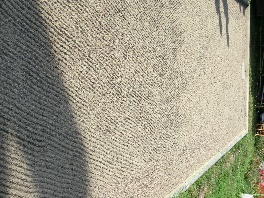 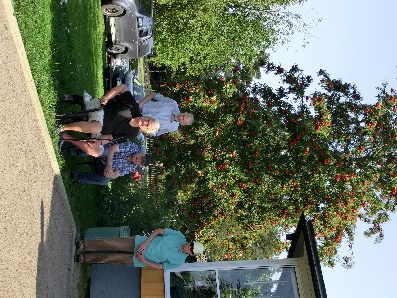 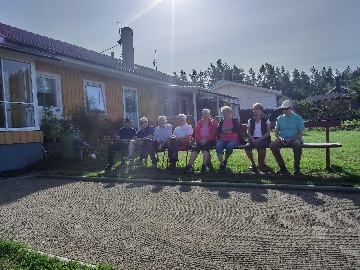 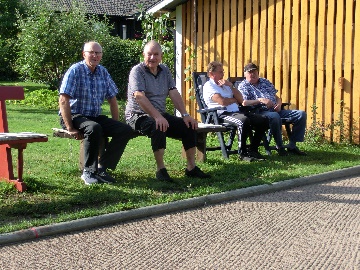 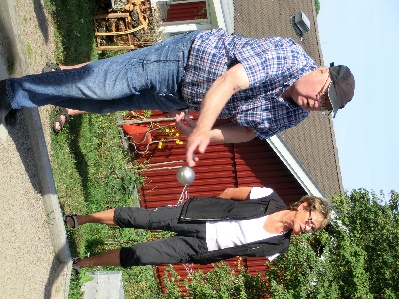 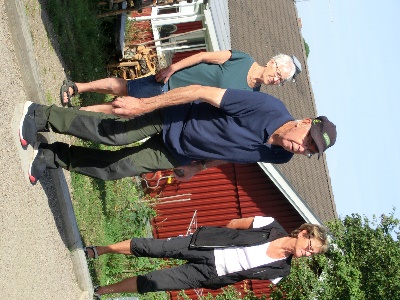 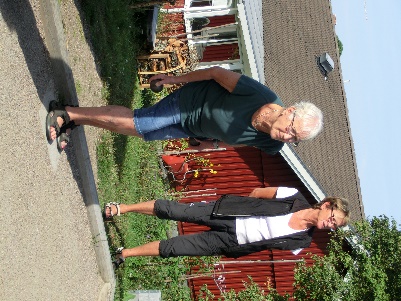 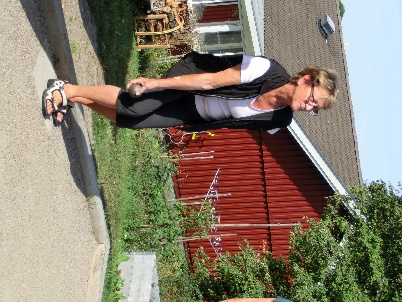 